Publicado en Barcelona el 15/07/2019 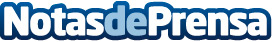 Llega El Click Natural, historias de superación vinculadas a la alimentación y la salud naturalSoy Cómo Como y Naturitas lanzan la serie con 25 testimonios que cuentan como han transformado su vida gracias a la alimentación y la salud naturalDatos de contacto:Núria Coll Gelabert937823020Nota de prensa publicada en: https://www.notasdeprensa.es/llega-el-click-natural-historias-de-superacion Categorias: Nacional Nutrición Medicina alternativa http://www.notasdeprensa.es